Γ. Μπάκου 10, 11524, Αθήνα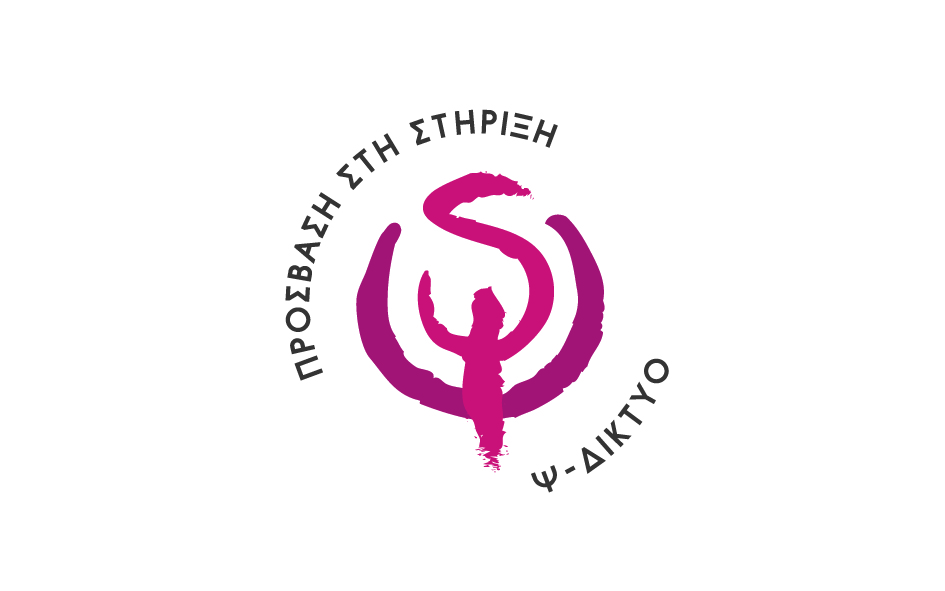 		E-mail: info.psydiktyo@gmail.com - www.psy-diktyo.grΑΙΤΗΣΗ ΣΥΜΜΕΤΟΧΗΣ ΣΤΟΝ 1Ο ΕΠΙΜΟΡΦΩΤΙΚΟ ΚΥΚΛΟ ΨΥΧΙΚΗΣ ΥΓΕΙΑΣ ΤΟΥ «Ψ-ΔΙΚΤΥΟΥ – ΠΡΟΣΒΑΣΗ ΣΤΗ ΣΤΗΡΙΞΗ», ΝΟΕΜΒΡΙΟΣ 2019Επώνυμο: …………………………………………………………………………………………………………………..Όνομα: ……………………………………………………………………………………………………………………….Έτος Γέννησης: ……………………………………………………………………………………….....................Ειδικότητα: …………………………………………………………………………………………….....................Χώρος Εργασίας (Έτη προϋπηρεσίας): ……………………………………………………………………….Προπτυχιακές Σπουδές: ……………………………………………………………………………………………..Μεταπτυχιακές Σπουδές: …………………………………………………………………………………………..Τηλέφωνο σταθερό: ………………………………………………......................................................Τηλέφωνο κινητό: ………………………………………………………………………………………………………E-mail: .............................................................................................................................Τα προσωπικά σας δεδομένα επεξεργάζονται σύμφωνα με τον Γενικό Ευρωπαϊκό Κανονισμό 2016/679 για την Προστασία των Προσωπικών Δεδομένων και την Πολιτική Προσωπικών Δεδομένων του Σωματείου «Ψ-Δίκτυο – Πρόσβαση στη Στήριξη».Τίτλοι και Ημερομηνίες Σεμιναρίων – Σημειώστε την επιλογή σας με (v)Ημερομηνία:	……./……./…….Χώρος διεξαγωγής: Στην Έδρα του Ψ-Δικτύου, Γεωργίου Μπάκου 10, Αθήνα 11524Για δήλωση συμμετοχής: info.psydiktyo@gmail.com Μόλις λάβουμε την αίτησή σας θα επικοινωνήσουμε μαζί σας με e-mail.Σάββατο, 2 Νοεμβρίου 2019: Η Χρήση των Τεστ Αξιολόγησης στην Υπηρεσία του Ανθρώπου μέσα από τη Συστημική Προσέγγιση (10.00-13.00)Σάββατο, 9 Νοεμβρίου 2019: Αποκτώντας Περισσότερο Νόημα στη Ζωή μέσα από την Υπαρξιακή και Θετική Ψυχολογία (10.00-13.00)Κυριακή, 10 Νοεμβρίου 2019: Εισαγωγή στη Γνωσιακή- Συμπεριφοριστική Θεραπεία Παιδιών & Εφήβων (10.00-13.00) Σάββατο, 16 Νοεμβρίου: Μεταβίβαση- Αντιμεταβίβαση στη Θεραπευτική Σχέση- από τη θεωρία στην κλινική πράξη (10.00-13.00)Σάββατο, 23 Νοεμβρίου: Συναισθηματικοί Δεσμοί Παιδιών & Ενηλίκων (Attachment) (10.00-13.00) Κυριακή, 24 Νοεμβρίου: Το Ιχνογράφημα ως Ενδιάμεσος Χώρος στην Ψυχοθεραπεία Παιδιών & Εφήβων (10.00-13.00)Κόστος εγγραφής μέχρι 30/9: 25 ευρώ ανά σεμινάριο, 120 ευρώ κύκλος 6 σεμιναρίωνΚόστος εγγραφής μέχρι 31/10: 30 ευρώ ανά σεμινάριο, 150 ευρώ κύκλος 6 σεμιναρίων